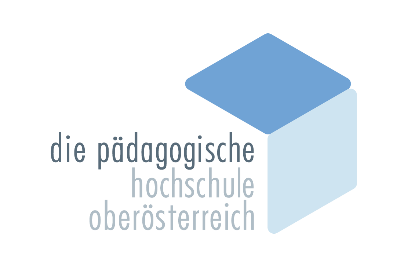 Arbeitsgemeinschaft: BIOLOGIE UND UMWELTKUNDELeitung:	Dr. DI Peter Kurz, BEd
	0732 7470 – 7318
	peter.kurz@ph-ooe.at	 RegionBAG-Leiter/inBR – RI - SDChristian Sporer
MS Friedburg, Schulstr. 1, 5211 Friedburg
Tel. +43 7746 2333-11,  chrisspo@gmx.at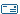 Sabrina Grafenstätter
MS Eberschwang, Eberschwang 124, 4906 Eberschwang
Tel. +43 7753 2105,  s.grafenstaetter@inext.atFlorian Wallner
MS St. Marienkirchen, Schulstr. 18, 4774 St. Marienkirchen
Tel.+43 7711 2304,   flo-wallner@gmx.atFR – PE – RO - UUBettina Riegler
MS Grein, Groißgraben 2, 4360 Grein
Tel. +43 7268 7046-14,  bettina.riegler@liwest.atTamara Reindl BEd
MS Bad Zell, Schulstraße 4, 4283 Bad Zell
Tel. + 43 7363 7285  reindl.tamra@sgmail.comHelmut Eder
MS Rohrbach, Linzer Straße 16, 4150 Rohrbach
Tel. +43 7289 8791,  he.eder@eduhi.atGM – VBAngelika Lachmair
NMS Altmünster, Marktstr. 29, 4813 Altmünster
Tel. +43 7612 87849,  angelika.lachmair@aon.atMargarete Kohlbauer
HS St. Georgen, Dr.Greil Str. 8, 4880 St. Georgen/A.
Tel. +43 7667 678310,  ma.kohlbauer@eduhi.atEF – GRFabian Schönhuber
PTS Eferding, Bräuhausstraße 1, 4070 Eferding
Tel. +43 7272 5576,  fabian.schoenhuber@edumail.atFranz Stoll
NMS 2 Grieskirchen, Schulstr. 1, 4710 Grieskirchen
Tel. +43 7248 62251 12,  stollfranz@yahoo.comKI – SE – SRFranz Haugeneder
NMS Großraming, Großraming 17, 4463 Großraming
Tel. +43 7254 84086,  hafra@tmo.atElisabeth Postlmayr
priv. NMS St. Anna, Annaberg 4, 4400 Steyr
Tel. +43 7252 72093-15,  e.postlmayr@eduhi.atLL – LSWL – WSGabriele Kojan
NMS 1 Marchtrenk, Schnopfhagenstr. 1, 4614 Marchtrenk
Tel. +43 7243 552404,  g.kojan@eduhi.at